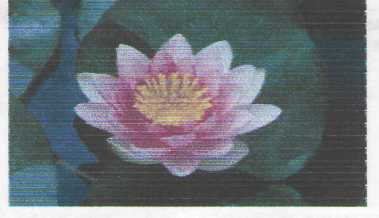 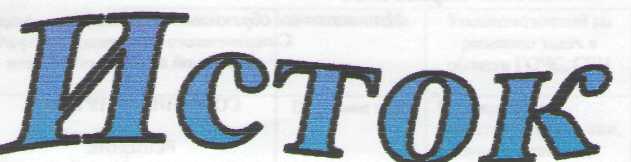 Официальное печатное издание муниципального образования 
«Николаевское городское поселение»04.10.2019				                                                                                      № 39Муниципальное образование «Николаевское городское поселение»Смидовичского муниципального района Еврейской автономной областиАДМИНИСТРАЦИЯ ГОРОДСКОГО ПОСЕЛЕНИЯПОСТАНОВЛЕНИЕ30.09.2019 									№ 318пос. НиколаевкаОБ УТВЕРЖДЕНИИ СХЕМЫ РАЗМЕЩЕНИЯ НЕСТАЦИОНАРНЫХ ТОРГОВЫХ ОБЪЕКТОВ НА ТЕРРИТОРИИ МУНИЦИПАЛЬНОГО ОБРАЗОВАНИЯ«НИКОЛАЕВСКОЕ ГОРОДСКОЕ ПОСЕЛЕНИЕ»В соответствии с Федеральным законом от 28.12.2009 № 381-ФЗ «Об основах государственного регулирования торговой деятельности в Российской Федерации», Приказом Управления экономики Правительства Еврейской автономной области от 26 апреля 2019 г. N 79 "Об утверждении Порядка разработки и утверждения органами местного самоуправления муниципальных образований Еврейской автономной области схем размещения нестационарных торговых объектов на земельных участках, находящихся в государственной собственности, в том числе государственная собственность на которые не разграничена, или муниципальной собственности, в зданиях, строениях, сооружениях, находящихся в государственной или муниципальной собственности", Уставом муниципального образования «Николаевское городское поселение» администрация Николаевского городского поселенияПОСТАНОВЛЯЕТ:Утвердить прилагаемую схему размещения нестационарных торговых объектов на территории муниципального образования «Николаевское городское поселение».Признать утратившими силу некоторые постановления администрации муниципального образования «Николаевское городское поселение»:- от 18.04.2017 № 263 «Об утверждении схемы размещения нестационарных торговых объектов на территории муниципального образования «Николаевское городское поселение»;- от 30.03.2018 № 137 «О внесении изменений в постановление администрации от 18.04.2017 № 263  «Об утверждении схемы размещения нестационарных торговых объектов на территории муниципального образования «Николаевское городское поселение»;- от 14.05.2018 № 214 «О внесении изменений в постановление администрации от 18.04.2017 № 263 " Об утверждении схемы размещения нестационарных торговых объектов на территории муниципального образования «Николаевское городское поселение»;- от 15.07.2019 № 238 «О внесении изменений в схему  размещения нестационарных торговых объектов  на территории муниципального образования «Николаевского городского поселения» утвержденную постановлением администрации городского поселения от 18.04.2017 № 263 «Об утверждении схемы размещения нестационарных торговых объектов на территории муниципального образования «Николаевское городское поселение».Опубликовать настоящее постановление в официальном печатном издании муниципального образования «Николаевское городское поселение» - информационном бюллетене «Исток» и разместить на официальном сайте органа местного самоуправления в информационно-телекоммуникационной сети Интернет на сайте http://nikolaevka-eao.ucoz.site.Утвержденную Схему размещения в течение пяти дней со дня ее принятия направить в управление экономики правительства Еврейской автономной области для размещения в информационно-телекоммуникационной сети Интернет на Официальном портале органов государственной власти Еврейской автономной области.Контроль за исполнением постановления оставляю за собой.Настоящее постановление вступает в силу после дня его официального опубликования.Глава администрации Николаевского городского поселения	 			И.В. МардановУтвержденапостановлением администрациигородского поселения       от 30.09.2019 № 318Схемаразмещения нестационарных торговых объектов на земельных участках, находящихся в государственной собственности, в том числе государственная собственность на которые не разграничена, или муниципальной собственности, в зданиях, строениях, сооружениях, находящихся в государственной или муниципальной собственности на территории Николаевского городского поселения NппАдресные ориентиры места размещения нестационарного торгового объекта (географические координаты)Типнестационарного торгового объектаСпециализация нестационарного торгового объектаПлощадь нестационарного торгового объекта (квадратных метров)Принадлежность к субъектам малого или среднего предпринимательстваПериод, на который планируется размещение нестационарного торгового объекта (начало и окончание периода)Статус места размещения нестационарного торгового объекта (действующее, перспективное)123456781.ул. Комсомольская 15-вторговый прилавоковощи, фрукты, молоко, мясо20 кв.м._____весь периодДействующее2.ул. Комсомольская 4-апавильон  яйцо, колбаса, мясо, полуфабрикаты10 кв.мсубъект малого предпринимательствавесь периодДействующее3.ул. Комсомольская 17-апавильонритуальная продукция 15 кв.м.субъект малого предпринимательствавесь периодДействующее4.с. Ключевое, с. Дежневка автолавкасмешанные товарысубъект малого предпринимательствавесь период (вторник, четверг, суббота)Действующее5.ул. Маяковского 5-б павильонпродовольственные товары18 кв.м.субъект малого предпринимательствавесь периодДействующее6.ул.  Вокзальная  33  павильонсмешанные товары20 кв.м.субъект малого предпринимательствавесь периодДействующее7.ул. Волочаевская 19-апавильонпродовольственные товары20 кв.мсубъект малого предпринимательствавесь периодДействующее8.ул. Партизанская 33павильонпродовольственные товары15 кв.мсубъект малого предпринимательствавесь периодДействующее9.ул. Дорошенко  территория, прилегающая к д. № 12 киоскремонт обуви6 кв.мсубъект малого предпринимательствавесь периодДействующее10.ул. Строительная 24палаткаквас, мороженое6 кв. мсубъект малого предпринимательствамай-сентябрьДействующее11.ул. Линейная  7-бпавильон выпечка6 кв.мсубъект малого предпринимательствавесь периодДействующее12.ул. Комсомольская 11территория оздоровительногокомплекса «Малыш» палаткаквас, мороженое, хот-доги, 6 кв.мсубъект малого предпринимательствамай-сентябрьДействующее13.ул. Комсомольскаятерритория, прилегающая к д. № 12а палаткаквас, мороженое6 кв. мсубъект малого предпринимательствамай-сентябрьДействующее14.ул. Комсомольская 25территория, прилегающая к спортивно- развлекательный комплексу «Вавилон»палаткаквас, мороженое, выпечка6 кв. мсубъект малого предпринимательствамай-сентябрьДействующее15.ул. Комсомольская территория прилегающая к д. № 52 палаткаквас, мороженое6 кв. мсубъект малого предпринимательствамай-сентябрьДействующее16.ул. Линейная 7-атерритория, прилегающая к магазину «Счастливый-24» палаткаквас, мороженое6 кв. мсубъект малого предпринимательствамай-сентябрьДействующее17.с. Ключевое, 310 метров на север от здания № 1 по ул. Советская палаткаквас, овощи, фрукты, бахчевые культуры20 кв.м.субъект малого предпринимательствамай- сентябрьДействующее18. с. Ключевое палаткаовощи, фрукты бахчевые культуры6 кв.м.субъект малого предпринимательствамай- сентябрьДействующее19.ориентир 17 метров на север от дома № 28 ул. Шоссейнаяпалаткаквас, овощи, фрукты, ягоды бахчевые культуры, дикоросы6 кв. мсубъект малого предпринимательствамай-сентябрь отдельная продукция весь периодДействующее20.ул. Лазо 40 а  территория около Дома культуры  палаткаквас, мороженое6 кв.м.субъект малого предпринимательствамай-сентябрьДействующее21.ул. Комсомольская 15 в  территория,  прилегающая к торговому прилавку палаткаквас, мороженое6 кв.м.субъект малого предпринимательствамай-сентябрьДействующее22.ул. Маяковского  территория, прилегающая к павильону № 5 б палаткаквас, мороженое6 кв. мсубъект малого предпринимательствамай-сентябрьДействующее23.ул. Дорошенко 7а киоскгазеты, журналы, 27 кв. мсубъект малого предпринимательствавесь периодДействующее